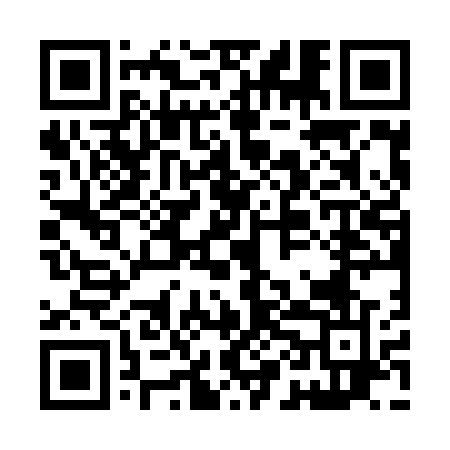 Prayer times for Cerhonice, Czech RepublicMon 1 Apr 2024 - Tue 30 Apr 2024High Latitude Method: Angle Based RulePrayer Calculation Method: Muslim World LeagueAsar Calculation Method: HanafiPrayer times provided by https://www.salahtimes.comDateDayFajrSunriseDhuhrAsrMaghribIsha1Mon4:486:401:085:357:369:212Tue4:456:381:075:377:379:233Wed4:436:361:075:387:399:254Thu4:406:341:075:397:409:275Fri4:376:321:065:407:429:296Sat4:356:301:065:417:439:317Sun4:326:281:065:427:459:338Mon4:296:261:065:437:469:359Tue4:276:231:055:447:489:3710Wed4:246:211:055:457:499:4011Thu4:216:191:055:467:519:4212Fri4:196:171:045:477:539:4413Sat4:166:151:045:487:549:4614Sun4:136:131:045:497:569:4815Mon4:106:111:045:507:579:5016Tue4:086:091:035:517:599:5317Wed4:056:071:035:528:009:5518Thu4:026:051:035:538:029:5719Fri3:596:031:035:548:039:5920Sat3:566:011:035:558:0510:0221Sun3:545:591:025:568:0610:0422Mon3:515:581:025:578:0810:0623Tue3:485:561:025:588:0910:0924Wed3:455:541:025:598:1110:1125Thu3:425:521:026:008:1210:1426Fri3:395:501:026:018:1410:1627Sat3:365:481:016:028:1510:1828Sun3:335:461:016:038:1710:2129Mon3:305:451:016:048:1810:2330Tue3:285:431:016:058:2010:26